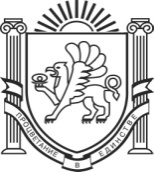 УПРАВЛЕНИЕ ОБРАЗОВАНИЯ АДМИНИСТРАЦИИКРАСНОГВАРДЕЙСКОГО РАЙОНАРЕСПУБЛИКИ КРЫМПРИКАЗ    20.01.2020                                                                                                   № 19п.  КрасногвардейскоеОб утверждении Порядка выдачи разрешения на приём ребенка в муниципальное бюджетное общеобразовательное учреждение Красногвардейского  района Республики Крым на обучение по образовательным программам начального общего образования в более раннем или более позднем возрасте	В соответствии с ч.1 ст.67 Федерального закона от 29.12.2012  №273-ФЗ «Об образовании в Российской Федерации» приказываю:Утвердить Порядок выдачи разрешения на приём ребенка в муниципальное бюджетное общеобразовательное учреждение Красногвардейского  района Республики Крым на обучение по образовательным программам начального общего образования в более раннем или более позднем возрасте (далее – Порядок) (Приложение 1). 	    2. Утвердить состав Комиссиипо выдаче разрешений на прием в 1 класс детей, не достигших на 1 сентября текущего года 6 лет и 6 месяцев и в возрасте более 8 лет (Приложение 2).3. Руководителям муниципальных бюджетных общеобразовательных учреждений:            3.1.  При приёме детей, не достигших к 1 сентября текущего года 6 лет 6 месяцев и в возрасте более 8 лет, руководствоваться настоящим Порядком.3.2.  Обеспечить информирование граждан о действующем Порядке выдачи разрешения на прием ребёнка в муниципальное бюджетное общеобразовательное учреждение Красногвардейского  района Республики Крым на обучение по образовательным программам начального общего образования в более раннем или более позднем возрасте.  4. Считать утратившим силу приказ управления образования Администрации Красногвардейского района от 16.01.2019 №14 «Об утверждении Положенияо порядке выдачи разрешенияна приём ребенка в муниципальное бюджетное общеобразовательное учреждение Красногвардейского  района на обучение по образовательным программам начального общего образования в более раннем или более позднем возрасте».5.  Контроль за исполнением данного приказа возложить на заместителя начальника управления образования Меджитову Д.Н.Начальник                                                                                        Е.И.МовчанПриложение 1к приказу управления образования Администрации Красногвардейского  района от  20.01.2020  №  19ПОРЯДОК выдачи разрешения на приём ребенкав муниципальное бюджетное общеобразовательное учреждение Красногвардейского  района Республики Крымна обучение по образовательным программам начального общего образования в более раннем или более позднем возрасте1. Общие положения1.1.Порядок выдачи разрешенияна приём ребенка в муниципальное бюджетное общеобразовательное учреждение Красногвардейского  района Республики Крым на обучение по образовательным программам начального общего образования в более раннем или более позднем возрасте (далее – Порядок) регламентирует деятельность управления образования Администрации Красногвардейского района (далее – Управление образования) по выдаче разрешения на прием детей в общеобразовательное учреждение на обучение по основным общеобразовательным программам начального общего образования в возрасте младше 6 лет и 6 месяцев и старше 8 лет.1.2.Настоящий Порядок разработан в соответствии со следующими нормативными  документами:- Федеральный закон от 29.12.2012 № 273-Ф3 «Об образовании в Российской Федерации»;- Приказ Министерства образования и науки РФ от 22.01.2014 № 32 «Об утверждении Порядка приема граждан на обучение по образовательным программам начального общего, основного общего и среднего общего образования»;- Приказ Министерства образования и науки Российской Федерации от 30.08.2013 № 1015 «Об утверждении Порядка организации и осуществления образовательной деятельности по основным общеобразовательным программам - образовательным программам начального общего, основного общего и среднего общего образования»;- Постановление Главного государственного санитарного врача РФ от 29.12.2010 № 189 «Об утверждении СанПиН 2.4.2.2821-10 «Санитарно-эпидемиологические требования к условиям и организации обучения в общеобразовательных учреждениях». 2. Порядок приема в первый класс детей,не достигших на 1 сентября текущего года возраста 6 лет 6 месяцев 	2.1. Прием детей в первый класс общеобразовательного учреждения на обучение по образовательным программам начального общего образования в возрасте младше 6 лет и 6 месяцев может осуществляться только по разрешению Управления образования (далее - разрешение), осуществляющего полномочия Учредителя в сфере образования, при обязательном наличии психолого-медико-педагогического заключения о готовности такого ребенка к обучению в 1 классе и свободных мест в общеобразовательном учреждении.2.2. Родители (законные представители) имеют право выбора общеобразовательного учреждения и несут ответственность за своевременность подачи документов.2.3. Для получения разрешения (Приложение № 3 к настоящему Порядку) родителям (законным представителям) ребенка необходимо в период с 01 апреля по 31 августа текущего года обратиться в  Управление образования напрямую.2.4. При обращении в Управление образования родителю (законному представителю) необходимо представить следующие документы:- заявление о разрешении приема в 1 класс (Приложение № 1 к настоящему Порядку);- согласие на обработку персональных данных (Приложение № 2 к настоящему Порядку);- копию свидетельства о рождении ребенка;- копию документа, подтверждающего отсутствие противопоказаний по состоянию здоровья с записью «разрешено обучение в школе» с указанием возраста ребенка (указывается возраст ребенка на 1 сентября текущего года);- заключение территориальной психолого-медико-педагогической комиссии Красногвардейского района с рекомендацией к обучению в 1 классе общеобразовательного учреждения;- ходатайство общеобразовательного учреждения, в котором указываются мотивированные причины о возможности (невозможности) зачисления ребенка в 1 класс, наличии (отсутствии) условий для обучения детей, не достигших на 1 сентября текущего года возраста шести лет и шести месяцев.2.5. Заявление и прилагаемые к нему документы в соответствии с перечнем, указанным в п. 2.4, поступившие в Управление образования, в течение 1 рабочего дня со дня регистрации направляются на рассмотрение комиссии.2.6. Разрешение, равно как и уведомление об отказе в выдаче разрешения, Управление образования выдает на основании решения Комиссии по выдаче разрешений на прием в 1 класс детей, не достигших на 1 сентября текущего года 6 лет и 6 месяцев и в возрасте более 8 лет  (далее - Комиссия).2.7. Управление образования в течение 1 рабочего дня со дня принятия решения о выдаче (отказе в выдаче) разрешения направляет родителю (законному представителю) разрешение на прием ребенка на обучение, либо уведомление об отказе в выдаче разрешения (Приложение № 4 к настоящему Порядку).2.8. В выдаче разрешения может быть отказано в следующих случаях:- отсутствие полного пакета документов, указанного в п. 2.4. настоящего Порядка;- предоставление ненадлежащим образом оформленных документов;- несоответствие гигиенических требований к условиям и организации образовательной деятельности для детей дошкольного возраста в общеобразовательном учреждении;- отрицательном заключении территориальной ПМПК о готовности обучения ребенка к обучению в общеобразовательном учреждении;- наличию медицинских противопоказаний по состоянию здоровья.2.9. После получения разрешения общеобразовательное учреждение осуществляет прием вышеуказанных детей в соответствии с Правилами приема соответствующего общеобразовательного учреждения.3. Особенности приёма в первый класс детей,не достигших на 1 сентября текущего года возраста 6 лет 6 месяцев или в возрасте более  8 лет3.1. Родители (законные представители) ребёнка обращаются в общеобразовательное учреждение с просьбой о приёме в первый класс.3.2. Общеобразовательное учреждение:1) доводит до сведения родителей (законных представителей) настоящийПорядок.3.3. После получения разрешения Управления образования на зачисление ребенка в 1 класс, родители (законные представители) подают заявление в общеобразовательное учреждение с просьбой о зачислении ребенка в 1-й класс общеобразовательного учреждения, к которому прикладывают полученное разрешение.3.4. Обучение детей, не достигших возраста 6 лет и 6 месяцев к началу учебного года, проводится в общеобразовательном учреждении с соблюдением всех гигиенических требований к условиям и организации образовательного процесса для детей данного возраста. В случае, если общеобразовательная организация не обеспечивает соблюдение отдельных гигиенических требований к условиям и организации образовательного процесса для детей данного возраста, родители вправе дать письменное согласие на обучение детей при отсутствии отдельных условий, если ребенок не имеет медицинских противопоказаний.5. Комиссия по выдаче разрешений на прием в 1 класс детей,не достигших на 1 сентября текущего года 6 лет и 6 месяцевили в возрасте более 8 лет5.1. Комиссия создается приказом Управления образования и действует на постоянной основе.5.2. Заявления родителей (законных представителей) регистрируются в Журнале приема заявлений и выдачи разрешений на прием в 1 класс детей в более раннем/позднем возрасте.5.3. Заявления родителей (законных представителей) с пакетом прилагаемых документов рассматриваются на заседании Комиссии.5.4. Срок рассмотрения заявления Комиссией – 7 рабочих дней со дня регистрации заявления.5.5. По результатам рассмотрения предоставленных документов Комиссия выдает заключение о возможности выдачи разрешения на прием ребенка в общеобразовательное учреждение для обучения в более раннем возрасте, чем 6 лет и 6 месяцев, в более позднем, чем 8 лет, либо указывает обоснованную причину отказа.5.6. Решение Комиссия принимает открытым голосованием большинством голосов, оформляется протоколом.5.7. Все члены Комиссии  несут солидарную ответственность за решения, принятые на заседании.5.8. На основании решения Комиссии Управление образования принимает решение о выдаче или об отказе в выдаче соответствующего разрешения.5.9. Заседания Комиссии проводятся по мере необходимости.Приложение № 1к Порядку
 
Форма заявленияо разрешении на прием в 1 класс детей в более раннем /позднем возрасте
Начальникууправления образования
Администрации Красногвардейского районаМовчан Е.И.
________________________________,ФИО родителя (законного представителя)
ребенка _______________________________,
проживающего по адресу ________________
______________________________________,
_______________________________________
паспорт (серия, №, когда и кем выдан),_______________________________________контактный телефонЗАЯВЛЕНИЕ.Прошу разрешить обучение в 1 классе муниципального бюджетного общеобразовательного учреждения _____________________________________________________________________________
моего ребенка_________________________________________________________________,
ФИО ребенка, число, месяц, год рождениязарегистрированного по адресу:  ______________________________________________________________________________________________________________________________,
проживающего: _______________________________________________________________.
На 01.09.20___г. ребенку исполнится полных ___лет ____мес.
Отсутствие медицинских противопоказаний для обучения в более раннем /позднем возрасте (нужное подчеркнуть) подтверждаю справкой от «_____»________20___г._____________________________________________________________________________________________________________________________________наименование медицинского учрежденияС условиями и режимом организации образовательного процесса в МБОУ ________________________________________________ ознакомлен(а) и согласен(на). Претензий на отсутствие ___________________________________________ не имею.
Даю согласие на обработку моих персональных данных и данных моего ребенка в соответствии с действующим порядком в РФ.К заявлению прилагаются (указать прилагаемые документы):1. ___________________________________________________________2. ___________________________________________________________3. ___________________________________________________________Результат рассмотрения заявления прошу довести до меня по следующему(-им) каналу(-ам) передачи информации _________________________________________________________________
Дата________________ ___________________/_________________________/                                                        подпись                           ФИОПриложение № 2к Порядку Согласиена обработку персональных данных ребенкаЯ, __________________________________________________________________________________________________________________________________________________,(фамилия, имя, отчество – при наличии)данные паспорта: ________ __ ________________ ______________________________,серия) (номер) (кем и когда выдан)являясь матерью\ отцом (нужное подчеркнуть) _______________________________________________________________________________________, ________________________,                        (имя, отчество ребенка)(дата рождения) в соответствии с Федеральным законом от 27.07.2006 № 152-ФЗ «О персональных данных» даю согласие на обработку персональных данных моего ребенка в Управлении образования Администрации Красногвардейского района с использованием средств автоматизации или без использования таких средств, включая хранение этих данных в архивах и размещение в информационно-телекоммуникационных сетях с целью предоставления доступа к ним.Перечень персональных данных, на обработку которых я даю согласие: ФИО ребенка, дата рождения ребенка, адрес, данные свидетельства о рождении, сведения о психологической готовности к обучению в школе, сведения о состоянии здоровья.Доступ к персональным данным может предоставляться родителям (законным представителям) ребенка, а также работникам Управления образования и образовательного учреждения.Я предоставляю в Управление образования Администрации Красногвардейского района право осуществлять следующие действия (операции) с персональными данными: сбор, систематизацию, накопление, хранение, уточнение (обновление, изменение), использование, обезличивание, блокирование, уничтожение.Я согласен (согласна), что Управление образования Администрации Красногвардейского района вправе включать обрабатываемые персональные данные моего ребенка в списки (реестры) и отчетные формы, предусмотренные нормативными документами федеральных и муниципальных органов, регламентирующими предоставление отчетных данных.Настоящее согласие дано мной _____________________________________________. Я оставляю за собой право отозвать свое согласие посредством составления соответствующего письменного заявления, которое может быть направлено мной в адрес управления образования Администрации Красногвардейского района по почте заказным письмом с уведомлением о вручении либо вручено лично под расписку представителю управления образования. Дата ___________________                                         Подпись __________________Приложение № 3к ПорядкуФорма разрешенияна прием в 1 класс общеобразовательных учреждений детей, не достигших на 1 сентября текущего года возраста 6 лет и 6 месяцев на обучение по образовательным программам начального общего образования
Директору ___________________________
РАЗРЕШЕНИЕ №_____Управление образования Администрации Красногвардейского района, рассмотрев заявление гр. ____________________________, а также приложенные к нему документы, на основании заключения ПМПК о готовности ребенка к обучению в школе разрешает прием ________________________________________________________________________                                                       (ФИО, дата рождения ребенка)на обучение по образовательным программам начального общего образования при согласии родителей (законных представителей) на условия организации образовательного процесса в МБОУ ___________________________________________________________.Председатель комиссии ____________ /__________________/Приложение № 4к ПорядкуФорма уведомления об отказе в выдаче разрешенияна прием детей в возрасте младше 6 лет и 6 месяцев в образовательные  учреждения  на обучение по образовательным программам начального общего образования

ДиректоруМБОУ____________________
 
УВЕДОМЛЕНИЕ №_____ ОБ ОТКАЗЕ
в выдаче разрешения на прием детей на обучение по образовательным программам начального общего образования в возрасте младше 6 лет и 6 месяцевУправление образования Администрации Красногвардейского района, рассмотрев заявление гр. ____________________________, а также приложенные к нему документы, на основании заключения ПМПК о готовности ребенка к обучению в общеобразовательном учреждении уведомляет об отказе в выдаче разрешения на прием _____________________________________________________________________                                       (ФИО, дата рождения ребенка)на обучение по образовательным программам начального общего образования по причине __________________________________________________________________________________________________________________________________________________________(указание причин)Председатель комиссии /_______________Приложение 2к приказу управления образования Администрации Красногвардейского  района от  20.01.2020  №  19Состав комиссии по выдаче разрешений на прием в 1 класс детей, не достигших на 1 сентября текущего года 6 лет и 6 месяцевили в возрасте более 8 летПредседатель комиссии:Мовчан Е.И.  - начальник управления образования Администрации Красногвардейского  района  Республики Крым.Члены комиссии:Меджитова Д.Н.  – заместитель начальника управления образования Администрации Красногвардейского района Республики Крым; Комарина Я.В.  – главный специалист управления образования Администрации Красногвардейского района Республики Крым;Лысенко-Лященко И.Л. -  главный специалист управления образования Администрации Красногвардейского района Республики Крым;Максименко М.А. –заведующий  отделом информационно-методического сопровождения муниципального казенного учреждения «Центр обслуживания учреждений образования».